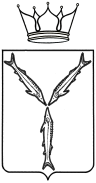 МИНИСТЕРСТВО ТРАНСПОРТА И ДОРОЖНОГО ХОЗЯЙСТВАСАРАТОВСКОЙ ОБЛАСТИ П Р И К А З                        от ___________№ ____________г. СаратовПРОЕКТ О внесении изменений в приказ министерства транспорта и дорожного хозяйства Саратовской области
от 5 августа 2014 года № 01-02-08/48В соответствии с Положением, утвержденным постановлением Правительства Саратовской области от 22 апреля 2014 года № 246-П «Вопросы министерства транспорта и дорожного хозяйства Саратовской области», ПРИКАЗЫВАЮ:1. Внести в приказ министерства транспорта и дорожного хозяйства Саратовской области от 5 августа 2014 года № 01-02-08/48 «Об утверждении административного регламента исполнения министерством транспорта и дорожного хозяйства  Саратовской области государственной функции по осуществлению регионального государственного контроля в сфере перевозок пассажиров и багажа легковым такси на территории Саратовской области» следующие изменения:в приложении:в разделе 3:часть первую пункта 3.1.7. изложить в следующей редакции: «3.1.7. Основанием для включения плановой проверки в ежегодный план проведения плановых проверок является истечение трех лет со дня:»2. Юридическому отделу направить копию настоящего приказа в Управление министерства юстиции Российской Федерации по Саратовской области в семидневный срок после дня первого официального опубликования, в прокуратуру Саратовской области в течение трех рабочих дней со дня подписания.3. Министерству информации и печати Саратовской области опубликовать настоящий приказ.4. Контроль за исполнением настоящего приказа возложить на заместителя министра И.А.Козаченко.Исполняющий обязанности министра				          А.В.Зайцев